Stare Babice, 24 września 2019 r.RZP.271.19.2019Dotyczy postępowania pn.: „Budowa oświetlenia na terenie gminy Stare Babice 2019 r. - etap I”ZAWIADOMIENIE O WYBORZE NAJKORZYSTNIEJSZEJ OFERTYO WYKONAWCACH, KTÓRZY ZŁOŻYLI OFERTYO WYKONAWCACH WYKLUCZONYCH Z POSTĘPOWANIAI WYKONAWCACH, KTÓRYCH OFERTY ZOSTAŁY ODRZUCONEGmina Stare Babice, działając w trybie art. 92 ust. 1 i 2 ustawy z dnia 29 stycznia 2004 r. Prawo zamówień publicznych (Dz. U. z 2018 r. poz. 1986 z późn. zm.), informuje o dokonaniu następujących czynności w przedmiotowym postępowaniu:Informacja o wyborze oferty najkorzystniejszejW wyniku przeprowadzenia czynności związanych z badaniem i oceną złożonych ofert Zamawiający dokonał oceny ofert i wyboru oferty najkorzystniejszej na podstawie kryteriów: najniższa cena ofertowa brutto (COB) oraz rękojmia za wady.Za najkorzystniejszą została uznana Oferta nr 4 – oferta złożona przez Wykonawcę ELES-BUD Ewa Konopka-Strusińska z siedzibą w Kobyłce (05-230) przy ul. Powstańców 4A/2.Kryterium oceny K1 cena ofertowa brutto COB – 132 830,06 złKryterium oceny K2 rękojmia za wady – 60 miesięcyInformacja o złożonych ofertach wraz z punktacją przyznaną ofertom.W przedmiotowym postępowaniu do Zamawiającego wpłynęłyo 6 ofert:Oferta nr 1 – oferta złożona przez firmę JIMMY Sp. z o.o.  Sp. K. z siedzibą w Warszawie (02-699) przy ul. Kłobuckiej 13.Kryterium oceny K1 cena ofertowa brutto COB – 181 943,22 zł; w kryterium oferta uzyskała 43,80 pkt.Kryterium oceny K2 rękojmia za wady – 60 miesięcy w kryterium oferta uzyskała 40 pkt.Łącznie oferta uzyskała 83,80 pkt.Oferta nr 2 – oferta złożona przez firmę BUDWEX Mieczysław Wasilewski z siedzibą w Truskawiu (05-080) przy ul. 3-go Maja 89.Kryterium oceny K1 cena ofertowa brutto COB – 169 709,47 zł w kryterium oferta uzyskała 46,96 pkt.Kryterium oceny K2 rękojmia za wady – 60 miesięcy w kryterium oferta uzyskała 40 pkt.Łącznie oferta uzyskała 86,96 pkt.Oferta nr 3 – oferta złożona przez firmę SP-INSTAL Sebastain Przepiórski z siedzibą w Zgierzu (95-100) przy ul. Długiej 6/5.Kryterium oceny K1 cena ofertowa brutto COB – 164 166,87 zł w kryterium oferta uzyskała 48,55 pkt.Kryterium oceny K2 rękojmia za wady – 60 miesięcy w kryterium oferta uzyskała 40 pkt.Łącznie oferta uzyskała 88,55 pkt.Oferta nr 4– oferta złożona przez ELES-BUD Ewa Konopka-Strusińska z siedzibą w Kobyłce (05-230) przy ul. Powstańców 4A/2. Kryterium oceny K1 cena ofertowa brutto COB – 132 830,06 zł w kryterium oferta uzyskała 60 pkt.Kryterium oceny K2 rękojmia za wady – 60 miesięcy w kryterium oferta uzyskała 40 pkt.Łącznie oferta uzyskała 100 pkt.- oferta została uznana za najkorzystniejszą.Oferta nr 5 – oferta złożona przez firmę ARES-ELEKTROTECHNIKA Stanisław Wolanin z siedzibą w miejscowości Koszyce Wielkie (33-111) przy ul. Golis 9.Kryterium oceny K1 cena ofertowa brutto COB – 184 500 zł w kryterium oferta uzyskała 43,20 pkt.Kryterium oceny K2 rękojmia za wady – 60 miesięcy w kryterium oferta uzyskała 40 pkt.Łącznie oferta uzyskała 83,20 pkt.Oferta nr 6 – oferta złożona przez firmę ZESTI FOS Sp. z o.o. z siedzibą w miejscowości Dębe 5G, 05-140 Serock.Kryterium oceny K1 cena ofertowa brutto COB – 253 626 zł w kryterium oferta uzyskała 31,42 pkt.Kryterium oceny K2 rękojmia za wady – 60 miesięcy w kryterium oferta uzyskała 40 pkt.Łącznie oferta uzyskała 71,42 pkt.Informacja o Wykonawcach, którzy zostali wykluczeni z postępowania o udzielenie niniejszego zamówienia.W przedmiotowym postępowaniu Zamawiający nie wykluczył żadnego Wykonawcy.Informacja o Wykonawcach, których oferty zostały odrzucone w niniejszym postępowaniu:W przedmiotowym postępowaniu Zamawiający nie odrzucił żadnej oferty.(-) Tomasz SzubaZ-ca Wójta Gminy Stare BabiceSprawę prowadzi Referat Zamówień PublicznychJacek Kłopotowski – Kierownik – tel. 22 730 80 34, Paulina Mateusiak – Inspektor ds. zamówień publicznych – tel. 22 730 80 37e -mail: zamowienia.publiczne@stare-babice.pl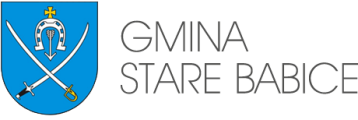 Gmina Stare Babice05-082 Stare Babice, ul. Rynek 32,
Sekretariat: tel. 22 722-94-51, 22 722-92-49, fax 22 730-80-88.Referat Zamówień Publicznych: tel. 22 722-95-36www.bip.stare-babice.pl,  zamowienia.publiczne@stare-babice.pl 